Informacja prasowa						                          Lublin, 15 lutego 2021 r.W małopolskim bierzemy sprawy w swoje ręce!Czas pandemii pokazuje ogromną siłę samoorganizacji społeczeństwa i gotowość mieszkańców do brania współodpowiedzialności za wspólnotę lokalną. W skutecznym wykorzystywaniu zasobów i więzi lokalnych pomoże im program Fundacji Batorego i Stowarzyszenie Homo Faber – akcja Masz Głos, który właśnie rusza z nową edycją.Do akcji Masz Głos 2021 mogą zgłaszać się organizacje społeczne, grupy nieformalne, aktywiści z całej Polski, którzy chcą zmieniać swoje najbliższe otoczenie – angażując do współpracy mieszkańców i władze lokalne. Mogą zajmować się różnymi sprawami: ekologią, przestrzenią publiczną, lokalnymi przepisami, edukacją, działaniami na rzecz młodzieży, seniorów, osób z niepełnosprawnościami – każda z tych inicjatyw jest ważna w akcji Masz Głos. Wystarczy, że wejdą na stronę www.maszglos.pl i między 15 lutego a 8 marca zgłoszą się do programu. Udział w nim trwa 10 miesięcy i jest całkowicie bezpłatny.Społeczności lokalne nie odpuszczająMimo kryzysu wywołanego pandemią, aż 65% uczestników poprzedniej edycji akcji Masz Głos odnalazło się w zaskakujących realiach, dostosowując profil swoich działań do nowej sytuacji. Najwięcej z nich (80%) szyło maseczki, drukowało artykuły ochronne 3D, wspierało osoby w kwarantannie i z grup podwyższonego ryzyka. Uczestnikom programu także z województwa małopolskiego udało się zrealizować ważne inicjatywy. Były to m.in. Klub Ukraiński w Krakowie – Fundacja „Zustricz” i władze samorządowe miasta Krakowa, Fundacja „Happy Animals” z Chrzanowa czy „Aktywni mieszkańcy osiedla Centrum D” w Krakowie, Stowarzyszenie Na Rzecz Rozwoju „Nasze Miasto” z Rabki Zdroju i Fundacja „Sztukarnia” z Krakowa.Gdy w listopadzie 2020 roku Fundacja Batorego przyznawała coroczną nagrodę Super Samorząd dla lokalnie współpracujących wspólnot mieszkańców i władzy samorządowej, laureatów mogła wybrać spośród 120 grup aktywnie działających w akcji Masz Głos 2020. W tym gronie znalazło się Koło Gospodyń Wiejskich w Nienadowej i władze samorządowe gminy Dubiecko (podkarpackie), Klub Ukraiński w Krakowie – Fundacja Zustricz i władze samorządowe miasta Krakowa (małopolskie) czy Sołectwo Krasnogliny i władze samorządowe miasta Ryki (lubelskie).Niepołomicki Alarm Smogowy „Mamy satysfakcję, że dzięki naszym działaniom na ulicach Niepołomic coraz częściej można spotkać osoby starsze w maseczkach antysmogowych. A linia podziału politycznego, tak bardzo obecna w różnych sferach naszego życia, w przypadku walki ze smogiem nie obowiązuje” – mówi Paweł Pawłowski z Fundacji Lepsze Niepołomice, która na początku 2019 roku powołała Niepołomicki Alarm Smogowy — grupę mieszkańców, której celem jest nagłaśnianie problemu jakości powietrza. Temat podchwyciły lokalne media — pojawiło się sporo artykułów, w tym specjalny dodatek w lokalnej prasie. Efektem jest petycja do władz, którą podpisało 10 000 ludzi!Gwarantowane w akcji Masz GłosOrganizacje lub grupy, które zarejestrują się na stronie maszglos.pl, otrzymają wsparcie ekspertów zajmujących się m.in. aktywnością obywatelską, tematyką samorządową. Eksperci nie tylko doradzą w kwestiach merytorycznych, ale także pomogą przygotować plan działania, określić cel, dobrać sposoby działania do danej społeczności.W województwach: lubelskim, podkarpackim, małopolskim i świętokrzyskim z uczestnikami programu pracują eksperci ze Stowarzyszenia Homo Faber, które specjalizuje się w integracji społecznej, prawach człowieka i migracjach. W tej edycji będą pracować z grupami w formule online, z racji specyfiki warunków, ale też bezpośrednio i indywidualnie. Porad udzielają także doświadczeni uczestnicy poprzednich edycji, m.in. zdobywcy nagrody Super Samorząd, specjalizujący się w tematach zieleni miejskiej, ogrodów społecznych, transportu publicznego, prowadzeniem portali społecznych.W akcji Masz Głos chodzi o to, by projekty były realizowane we współpracy mieszkańców i władz lokalnych – w myśl zasady: samorząd to my wszyscy. Dzięki temu mieszkańcy zyskują wpływ na decyzje dotyczące ich okolicy i nie tylko podczas wyborów czują się za nie współodpowiedzialni. Taka współpraca ma tym większe znaczenie teraz – w czasie pandemii – gdy o jakości naszego życia na co dzień decyduje siła lokalnych wspólnot, mówi Joanna Załuska, dyrektorka akcji Masz Głos. Wspierajmy, skoro ufamyWsparcie, jakie aktywistkom i aktywistom daje akcja Masz Głos, jest teraz ważniejsze niż kiedykolwiek wcześniej. Według badania Klon/Jawor (kwiecień 2020) prawie co druga organizacja społeczna ma w pandemii problem z utrzymaniem dotychczasowych darczyńców i sponsorów. Uczestnicy ubiegłorocznej edycji akcji Masz Głos wskazali w wewnętrznej ankiecie (kwiecień 2020) na zmiany w budżetach obywatelskich lub funduszach sołeckich (20%), zawieszanie planowanych konkursów (23%) dla organizacji społecznych. Do pilnych potrzeb organizacji należą: wsparcie prawne, merytoryczne, sieciowanie z innymi organizacjami. Jak ważne jest wsparcie dla III sektora, świadczy zaufanie Polek i Polaków do organizacji społecznych, które jest na poziomie 56% (badanie Klon/Jawor, listopad 2020) i stale rośnie, podczas gdy zaufanie do partii politycznych wynosi 24% (CBOS, kwiecień 2020).Więcej informacji o akcji Masz Głos: www.maszglos.pl-----Akcja Masz Głos jest programem Fundacji Batorego wspierającym organizacje społeczne i grupy nieformalne, które działają dla swoich lokalnych środowisk. Funkcjonuje od 2006 r. i dotarła już do 1275 miast w całej Polsce. W 2021 jest realizowana we współpracy z: Fundacją Aktywności Lokalnej, Stowarzyszeniem Aktywności Obywatelskiej Bona Fides, Stowarzyszeniem Homo Faber, Fundacją Laboratorium Badań i Działań Społecznych SocLab, Stowarzyszeniem Rozwoju INSPIRACJE. Więcej informacji:Stowarzyszenie Homo Faber
Anna Dąbrowska - Koordynatorka akcji Masz Głos 
795 573 803, ad@hf.org.plOrganizator akcji Masz Głos i partnerzy regionalni: 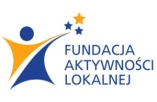 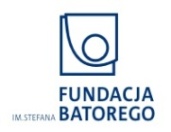 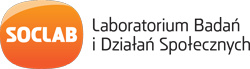 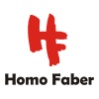 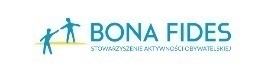 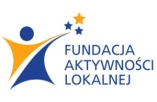 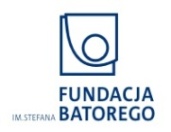 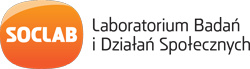 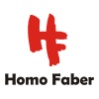 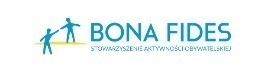 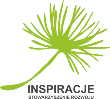 Patronat medialny: serwis Prawo.pl, portal ngo.pl, „Tygodnik Poradnik Rolniczy” 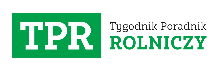 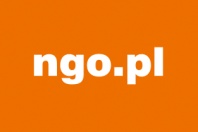 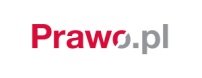 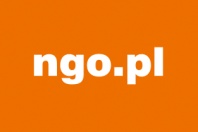 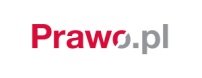 